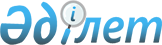 О реорганизации консульства Республики Казахстан в городе Мюнхене (Федеративная Республика Германия)Указ Президента Республики Казахстан от 5 июля 2019 года № 53
      ПОСТАНОВЛЯЮ:       
      1. Реорганизовать консульство Республики Казахстан в городе Мюнхене (Федеративная Республика Германия) путем преобразования в генеральное консульство Республики Казахстан в городе Мюнхене (Федеративная Республика Германия).
      2. Правительству Республики Казахстан принять необходимые меры, вытекающие из настоящего Указа. 
      3. Настоящий Указ вводится в действие со дня подписания.
					© 2012. РГП на ПХВ «Институт законодательства и правовой информации Республики Казахстан» Министерства юстиции Республики Казахстан
				
      Президент    
Республики Казахстан

К. ТОКАЕВ  
